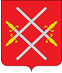 ГЛАВА РУЗСКОГО ГОРОДСКОГО ОКРУГАМОСКОВСКОЙ ОБЛАСТИПОСТАНОВЛЕНИЕ                                        От_______________ №_______________О создании и утверждении состава спасательной службы торговли, питания и бытовых услуг на территории Рузского городского округа Московской областиВ соответствии с Федеральным законом от 21.12.1994 № 68-ФЗ «О защите населения и территорий от чрезвычайных ситуаций природного и техногенного характера», Федеральным законом от 22.08.1995 № 151-ФЗ «Об аварийно-спасательных службах и статусе спасателей», Федеральным законом от 06.10.2003    № 131-ФЗ «Об общих принципах организации местного самоуправления в Российской Федерации», приказом МЧС РФ от 14.11.2008 № 687 «Об утверждении Положения об организации и ведении гражданской обороны в муниципальных образованиях и организациях», Постановлением Правительства Московской области от 24.04.2015 № 290/15-ДСП  «О комиссиях и спасательных службах обеспечения мероприятий гражданской обороны Московской области», Постановлением Главы Рузского городского округа Московской области от 22.02.2018 № 606 «О спасательных службах обеспечения мероприятий гражданской обороны Рузского городского округа», руководствуясь Уставом Рузского городского округа, постановляю:Создать и утвердить состав спасательной службы торговли, питания и бытовых услуг на территории Рузского городского округа Московской области (приложение № 1).Пункт 2 постановления Главы Рузского городского округа от 13.10.2021 №3948 «О создании спасательной службы торговли, питания и бытовых услуг на территории Рузского городского округа Московской области» признать утратившим силу.Настоящее постановление разместить на официальном сайте Рузского городского округа в сети «Интернет».Контроль за исполнением настоящего постановления возложить на заместителя Главы Администрации Рузского городского округа Московской области Пушкина С.В.Глава городского округа                                                                                       Н.Н. Пархоменко                                                                                                   Приложение № 1                                                                                                   Утверждено                                                                                                    постановлением Главы                                                                                                    Рузского городского округа                                                                                                    Московской области                                                                                                    От ____________ № _______Состав спасательной службы торговли, питания и бытовых услуг на территории Рузского городского округа Московской областиРуководитель Спасательной службы:-Заместитель Главы Администрации Рузского городского округа – Пушкин Сергей Владимирович.Заместитель руководителя Спасательной службы – начальник штаба:- Заместитель Главы Администрации Рузского городского округа - Спиряева Ольга Валерьевна.Руководитель группы торговли, питания и бытовых услуг:- Директор МКУ «Центр по развитию инвестиционной деятельности и оказанию поддержки субъектам МСП»– Щербакова Ольга Борисовна;Члена штаба службы:- Заместитель директора МКУ «Центр по развитию инвестиционной деятельности и оказанию поддержки субъектам МСП» – Заборонюк Ольга Васильевна.- Начальник отдела развития потребительского рынка и сферы услуг МКУ – Гусакова Светлана Николаевна.- Заместитель начальника отдела развития потребительского рынка и сферы услуг МКУ – Филюшкина Марина Александровна.- Главный эксперт отдела развития потребительского рынка и сферы услуг МКУ – Курбанлы Светлана Мазитовна.